Załącznik nr 8 do postępowania KA-CZL-DZP.261.1.15.2024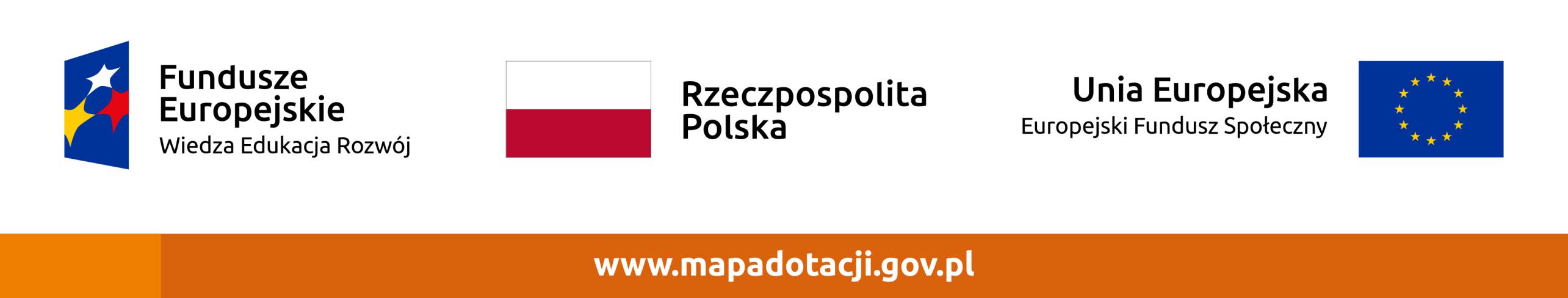 WYKAZ OSÓBDANE WYKONAWCYDANE WYKONAWCYDANE WYKONAWCYDANE WYKONAWCYDANE WYKONAWCYDANE WYKONAWCYDANE WYKONAWCYDANE WYKONAWCYZarejestrowana nazwa, forma prawna Wykonawcy:Zarejestrowana nazwa, forma prawna Wykonawcy:Zarejestrowana nazwa, forma prawna Wykonawcy:Zarejestrowana nazwa, forma prawna Wykonawcy:Zarejestrowana nazwa, forma prawna Wykonawcy:Zarejestrowana nazwa, forma prawna Wykonawcy:Zarejestrowana nazwa, forma prawna Wykonawcy:Zarejestrowana nazwa, forma prawna Wykonawcy:Siedziba Wykonawcy:Siedziba Wykonawcy:Siedziba Wykonawcy:Siedziba Wykonawcy:Siedziba Wykonawcy:Siedziba Wykonawcy:Siedziba Wykonawcy:Siedziba Wykonawcy:miejscowość:adres:kod pocztowy:poczta:województwo:województwo:DANE DOTYCZĄCE POSTĘPOWANIADANE DOTYCZĄCE POSTĘPOWANIADANE DOTYCZĄCE POSTĘPOWANIADANE DOTYCZĄCE POSTĘPOWANIADANE DOTYCZĄCE POSTĘPOWANIADANE DOTYCZĄCE POSTĘPOWANIADANE DOTYCZĄCE POSTĘPOWANIADANE DOTYCZĄCE POSTĘPOWANIAPrzedmiot zamówienia: Przedmiot zamówienia: Przedmiot zamówienia: Przedmiot zamówienia: Przedmiot zamówienia: Przedmiot zamówienia: Przedmiot zamówienia: Przedmiot zamówienia: Tryb postępowania:Tryb postępowania:Tryb podstawowy z fakultatywnymi negocjacjami (art. 275 pkt) 2 ustawy Pzp) Tryb podstawowy z fakultatywnymi negocjacjami (art. 275 pkt) 2 ustawy Pzp) Tryb podstawowy z fakultatywnymi negocjacjami (art. 275 pkt) 2 ustawy Pzp) Tryb podstawowy z fakultatywnymi negocjacjami (art. 275 pkt) 2 ustawy Pzp) Tryb podstawowy z fakultatywnymi negocjacjami (art. 275 pkt) 2 ustawy Pzp) Tryb podstawowy z fakultatywnymi negocjacjami (art. 275 pkt) 2 ustawy Pzp) OŚWIADCZENIA WYKONAWCYOŚWIADCZENIA WYKONAWCYOŚWIADCZENIA WYKONAWCYOŚWIADCZENIA WYKONAWCYOŚWIADCZENIA WYKONAWCYOŚWIADCZENIA WYKONAWCYOŚWIADCZENIA WYKONAWCYOŚWIADCZENIA WYKONAWCYOświadczamy, że do realizacji przedmiotu zamówienia skierujemy następujące osoby spełniające warunki określone przez Zamawiającego w SWZ:Oświadczamy, że do realizacji przedmiotu zamówienia skierujemy następujące osoby spełniające warunki określone przez Zamawiającego w SWZ:Oświadczamy, że do realizacji przedmiotu zamówienia skierujemy następujące osoby spełniające warunki określone przez Zamawiającego w SWZ:Oświadczamy, że do realizacji przedmiotu zamówienia skierujemy następujące osoby spełniające warunki określone przez Zamawiającego w SWZ:Oświadczamy, że do realizacji przedmiotu zamówienia skierujemy następujące osoby spełniające warunki określone przez Zamawiającego w SWZ:Oświadczamy, że do realizacji przedmiotu zamówienia skierujemy następujące osoby spełniające warunki określone przez Zamawiającego w SWZ:Oświadczamy, że do realizacji przedmiotu zamówienia skierujemy następujące osoby spełniające warunki określone przez Zamawiającego w SWZ:Oświadczamy, że do realizacji przedmiotu zamówienia skierujemy następujące osoby spełniające warunki określone przez Zamawiającego w SWZ:RATOWNIK 1RATOWNIK 1RATOWNIK 1RATOWNIK 1RATOWNIK 1RATOWNIK 1RATOWNIK 1RATOWNIK 1imię i nazwisko:imię i nazwisko:imię i nazwisko:imię i nazwisko:imię i nazwisko:imię i nazwisko:imię i nazwisko:imię i nazwisko:podstawa do dysponowania:podstawa do dysponowania:podstawa do dysponowania:podstawa do dysponowania:podstawa do dysponowania:podstawa do dysponowania:podstawa do dysponowania:podstawa do dysponowania:uprawnienia uprawnienia uprawnienia uprawnienia uprawnienia uprawnienia uprawnienia uprawnienia RATOWNIK 2RATOWNIK 2RATOWNIK 2RATOWNIK 2RATOWNIK 2RATOWNIK 2RATOWNIK 2RATOWNIK 2imię i nazwisko:imię i nazwisko:imię i nazwisko:imię i nazwisko:imię i nazwisko:imię i nazwisko:imię i nazwisko:imię i nazwisko:podstawa do dysponowaniapodstawa do dysponowaniapodstawa do dysponowaniapodstawa do dysponowaniapodstawa do dysponowaniapodstawa do dysponowaniapodstawa do dysponowaniapodstawa do dysponowaniauprawnienia uprawnienia uprawnienia uprawnienia uprawnienia uprawnienia uprawnienia uprawnienia RATOWNIK 3RATOWNIK 3RATOWNIK 3RATOWNIK 3RATOWNIK 3RATOWNIK 3RATOWNIK 3RATOWNIK 3imię i nazwisko:imię i nazwisko:imię i nazwisko:imię i nazwisko:imię i nazwisko:imię i nazwisko:imię i nazwisko:imię i nazwisko:podstawa do dysponowaniapodstawa do dysponowaniapodstawa do dysponowaniapodstawa do dysponowaniapodstawa do dysponowaniapodstawa do dysponowaniapodstawa do dysponowaniapodstawa do dysponowaniauprawnienia uprawnienia uprawnienia uprawnienia uprawnienia uprawnienia uprawnienia uprawnienia RATOWNIK 4RATOWNIK 4RATOWNIK 4RATOWNIK 4RATOWNIK 4RATOWNIK 4RATOWNIK 4RATOWNIK 4imię i nazwisko:imię i nazwisko:imię i nazwisko:imię i nazwisko:imię i nazwisko:imię i nazwisko:imię i nazwisko:imię i nazwisko:podstawa do dysponowaniapodstawa do dysponowaniapodstawa do dysponowaniapodstawa do dysponowaniapodstawa do dysponowaniapodstawa do dysponowaniapodstawa do dysponowaniapodstawa do dysponowaniauprawnienia uprawnienia uprawnienia uprawnienia uprawnienia uprawnienia uprawnienia uprawnienia RATOWNIK 5RATOWNIK 5RATOWNIK 5RATOWNIK 5RATOWNIK 5RATOWNIK 5RATOWNIK 5RATOWNIK 5imię i nazwisko:imię i nazwisko:imię i nazwisko:imię i nazwisko:imię i nazwisko:imię i nazwisko:imię i nazwisko:imię i nazwisko:podstawa do dysponowaniapodstawa do dysponowaniapodstawa do dysponowaniapodstawa do dysponowaniapodstawa do dysponowaniapodstawa do dysponowaniapodstawa do dysponowaniapodstawa do dysponowaniauprawnienia uprawnienia uprawnienia uprawnienia uprawnienia uprawnienia uprawnienia uprawnienia RATOWNIK 6RATOWNIK 6RATOWNIK 6RATOWNIK 6RATOWNIK 6RATOWNIK 6RATOWNIK 6RATOWNIK 6imię i nazwisko:imię i nazwisko:imię i nazwisko:imię i nazwisko:imię i nazwisko:imię i nazwisko:imię i nazwisko:imię i nazwisko:podstawa do dysponowaniapodstawa do dysponowaniapodstawa do dysponowaniapodstawa do dysponowaniapodstawa do dysponowaniapodstawa do dysponowaniapodstawa do dysponowaniapodstawa do dysponowaniauprawnienia uprawnienia uprawnienia uprawnienia uprawnienia uprawnienia uprawnienia uprawnienia OŚWIADCZENIE DOT. ODPOWIEDZIALNOŚCI KARNEJOŚWIADCZENIE DOT. ODPOWIEDZIALNOŚCI KARNEJOŚWIADCZENIE DOT. ODPOWIEDZIALNOŚCI KARNEJOŚWIADCZENIE DOT. ODPOWIEDZIALNOŚCI KARNEJOŚWIADCZENIE DOT. ODPOWIEDZIALNOŚCI KARNEJOŚWIADCZENIE DOT. ODPOWIEDZIALNOŚCI KARNEJOŚWIADCZENIE DOT. ODPOWIEDZIALNOŚCI KARNEJOŚWIADCZENIE DOT. ODPOWIEDZIALNOŚCI KARNEJOświadczamy, że wszystkie informacje podane w niniejszym oświadczeniu są aktualne na dzień składania ofert i są zgodne z prawdą oraz zostały przedstawione z pełną świadomością konsekwencji wprowadzenia Zamawiającego w błąd przy przedstawieniu informacji. Prawdziwość powyższych danych potwierdzamy, będąc świadomymi odpowiedzialności karnej wynikającej z przepisu art. 297 Kodeksu karnego.Oświadczamy, że wszystkie informacje podane w niniejszym oświadczeniu są aktualne na dzień składania ofert i są zgodne z prawdą oraz zostały przedstawione z pełną świadomością konsekwencji wprowadzenia Zamawiającego w błąd przy przedstawieniu informacji. Prawdziwość powyższych danych potwierdzamy, będąc świadomymi odpowiedzialności karnej wynikającej z przepisu art. 297 Kodeksu karnego.Oświadczamy, że wszystkie informacje podane w niniejszym oświadczeniu są aktualne na dzień składania ofert i są zgodne z prawdą oraz zostały przedstawione z pełną świadomością konsekwencji wprowadzenia Zamawiającego w błąd przy przedstawieniu informacji. Prawdziwość powyższych danych potwierdzamy, będąc świadomymi odpowiedzialności karnej wynikającej z przepisu art. 297 Kodeksu karnego.Oświadczamy, że wszystkie informacje podane w niniejszym oświadczeniu są aktualne na dzień składania ofert i są zgodne z prawdą oraz zostały przedstawione z pełną świadomością konsekwencji wprowadzenia Zamawiającego w błąd przy przedstawieniu informacji. Prawdziwość powyższych danych potwierdzamy, będąc świadomymi odpowiedzialności karnej wynikającej z przepisu art. 297 Kodeksu karnego.Oświadczamy, że wszystkie informacje podane w niniejszym oświadczeniu są aktualne na dzień składania ofert i są zgodne z prawdą oraz zostały przedstawione z pełną świadomością konsekwencji wprowadzenia Zamawiającego w błąd przy przedstawieniu informacji. Prawdziwość powyższych danych potwierdzamy, będąc świadomymi odpowiedzialności karnej wynikającej z przepisu art. 297 Kodeksu karnego.Oświadczamy, że wszystkie informacje podane w niniejszym oświadczeniu są aktualne na dzień składania ofert i są zgodne z prawdą oraz zostały przedstawione z pełną świadomością konsekwencji wprowadzenia Zamawiającego w błąd przy przedstawieniu informacji. Prawdziwość powyższych danych potwierdzamy, będąc świadomymi odpowiedzialności karnej wynikającej z przepisu art. 297 Kodeksu karnego.Oświadczamy, że wszystkie informacje podane w niniejszym oświadczeniu są aktualne na dzień składania ofert i są zgodne z prawdą oraz zostały przedstawione z pełną świadomością konsekwencji wprowadzenia Zamawiającego w błąd przy przedstawieniu informacji. Prawdziwość powyższych danych potwierdzamy, będąc świadomymi odpowiedzialności karnej wynikającej z przepisu art. 297 Kodeksu karnego.Oświadczamy, że wszystkie informacje podane w niniejszym oświadczeniu są aktualne na dzień składania ofert i są zgodne z prawdą oraz zostały przedstawione z pełną świadomością konsekwencji wprowadzenia Zamawiającego w błąd przy przedstawieniu informacji. Prawdziwość powyższych danych potwierdzamy, będąc świadomymi odpowiedzialności karnej wynikającej z przepisu art. 297 Kodeksu karnego.